TOCA Y ESCUCHA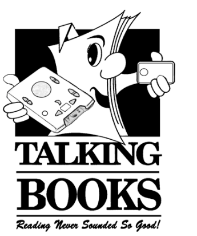 Boletín Noticiero de la Biblioteca de Braille y Libros Parlantes de FloridaOtoño 2020Bienvenidos a la edición hispana del boletín de Braille y Libros Parlantes de Florida. Si está recibiendo este noticiero, usted tiene una suscripción o, recientemente, ha recibido libros de nosotros. Esta es una muestra de la edición impresa bianual. Si desea suscribirse a este boletín, llame a la biblioteca que administra su cuenta y pida el boletín con el código FNL5. También puede llamarnos aquí en la Biblioteca Regional al 1-800-226-6075.NLS   Noticias útiles Artículos de ADA del New York Times disponibles en brailleNew York Times imprimió una serie de artículos relacionados con el 30 aniversario de la Ley de Estadounidenses con Discapacidades (ADA, por sus siglas en ingles). NYT ha consolidado estos artículos y los ha transcrito en braille. Si está interesado en recibir una copia, póngase en contacto con la biblioteca que administra su cuenta.EncuestaEs posible que los usuarios de habla español reciban una invitación a una encuesta disponible solamente en inglés.  La encuesta trata con algunos servicios que proveemos por medio del internet.  Siéntase libre de ignorar si no puede participar. Noticias del bibliotecario de Florida Bibliotecas SubregionalesSe anima a todos a ponerse en contacto con la biblioteca que administra su cuenta cuando necesita pedir libros, o tiene una pregunta. Todos los usuarios están registrados en la biblioteca regional aquí en Daytona Beach, o en una biblioteca subregional ubicada en el sistema de bibliotecas públicas de su condado. Si vives en uno de estos condados: Brevard, Broward, Duval, Escambia, Lee, Miami-Dade, Monroe, Orange, Palm Beach, Pinellas o Sarasota; su biblioteca local de Libros Parlantes (Talking Book) está a continuación:Biblioteca de libros hablados del condado de Brevard308 Forrest AvenueCocoa, FL 32922-7781Teléfono: (321) 633-1810 Correo electrónico: talkingbooks@mylibraryworld.comHorario de servicio: 9:00-5:00 M-FBiblioteca de Libros Parlantes del Condado de Lee1651 Lee StreetFort Myers, FL 33901-2916Teléfono: (239) 995-2665 o (239) 533-4782Gratuito (en el estado): (800) 854-8195Correo electrónico: talkingbooks@leegov.comHorario de servicio: 9:00-5:00 M-FBiblioteca de Libros Parlantes del Condado de Broward100 South Andrews AvenueFt. Lauderdale, FL 33301-1826Teléfono: (954) 357-7555TDD: (800) 955-8771Correo electrónico: TalkingBooks@broward.orgHorario de servicio: 10:00 -5:00 M-FBiblioteca Pública de Jacksonville Talking Books (Condado de Duval)Biblioteca Pública de Jacksonville303 North Laura StreetJacksonville, FL 32202-3505Teléfono: (904) 255-2665 Correo electrónico: JPLTBSpecialNeeds@coj.netHorario de servicio: 10:00-6:00 M-FCooperativa de Bibliotecas Públicas de Pinellas (Condados de Pinellas y Sarasota)1330 Cleveland StreetClearwater, FL 33755-5103Teléfono: (727) 441-9958Número gratuito (solo en el condado de Sarasota): (866) 619-9568Correo electrónico: talkingbooks@pplc.usHorario de servicio: 8:30-4:30 M-FSistema de Bibliotecas de Libros Parlantes Miami-Dade (condados de Miami-Dade y Monroe)Sistema de Bibliotecas Públicas de Miami-Dade2455 NW 183rd StreetMiami Gardens, FL 33056-3641Teléfono: (305) 751-8687Gratuito (en el estado): (800) 451-9544Correo electrónico: talkingbooks@mdpls.orgHorario de servicio: 8:30-5:00 M-FBiblioteca de Libros Hablados del Condado de OrangeSección de Libros Parlantes101 East Central BoulevardOrlando, FL 32801-0000Teléfono: (407) 835-7464Correo electrónico: talkingbooks@ocls.infoHorario de servicio: 9:00-5:00 M-FBiblioteca Pública, Braille y Libros Parlantes del Oeste de Florida (Condado de Escambia)239 N. Spring StreetPensacola, FL 32502-4825Teléfono: (850) 471-6000 o (850) 494-7373Horario de servicio: 10:00-3:00 Tu-FBiblioteca de Libros Parlantes del Condado de Palm BeachAnexo de la Biblioteca del Condado de Palm Beach4289 Cherry RoadWest Palm Beach, FL 33409-9808Teléfono: (561) 649-5486Gratuito (en el estado): (888) 780-5151Correo electrónico: talkingbooks@pbclibrary.orgHorario de servicio: 9:00-5:00 M-FSi no vives en uno de estos condados, su biblioteca es la regional en Daytona Beach:Oficina de la Biblioteca de Braille y Libros Parlantes - Florida421 Platt StreetDaytona Beach, FL 32114Teléfono: (800) 226-6075Correo electrónico: OPAC_librarian@dbs.fldoe.orgHorario de servicio: 8:00-5:00 M-F¡Gracias por su ayuda con rápidas entregas a su buzón de correo!Devolución de libros y reproductorasActualmente estamos poniendo en cuarentena los libros y reproductoras devueltos por una semana. Si devuelve algo, pero sigue apareciendo en su cuenta, esa es la razón. Estamos tomando las precauciones necesarias durante este tiempo practicando el distanciamiento social, usando máscaras y desinfectando. Si llama al 1-800-226-6075 cuando estamos cerrados, por favor déjenos un mensaje detallado con su nombre completo, números de libro y títulos solicitados, y si necesita una llamada devuelta.¡Muchas gracias por ayudarnos a ayudarte!Cision PR Newswire: American Foundation for the Blind (Fundación Americana para los ciegos) lanza el Podcast, Inform and Connect (Infórmese & Conéctese)American Foundation for the Blind (AFB) anunció el lanzamiento de un nuevo podcast, Inform & Connect (infórmese y conéctese). El podcast comenzó inicialmente como una serie de llamadas semanales por medio de zoom en la comunidad. Estos estaban destinados a fomentar la camaradería dentro de la comunidad ciega a través de la narración informal y temas relevantes e interesantes. Los temas van desde la descripción de audio en el cine a la moda, a la poesía, al modelaje, y mucho más. Cada episodio, que incluye una transcripción accesible, se publicará en nuestro sitio web a medida que estén disponibles, visite https://www.afb.org/news-publications/publications/inform-and-connect-podcast  para escuchar los primeros cinco episodios.Línea de Crisis y Amistad para Personas MayoresMantenga el aislamiento, la ansiedad, los temores o el aburrimiento a raya llamando al 1-800-971-0016 para hablar con voluntarios especializados que proveen apoyo y conversación confidencial. La línea de amistad gratuita 24 horas del Institute on Aging (instituto sobre envejecimiento) es la única línea de crisis acreditada en el país para personas mayores de 60 años y adultos que viven con discapacidades. La Línea de Amistad es una línea directa de intervención durante crisis sino, también, una línea de apoyo para los que llaman que provee ayuda emocional, no solo de emergencia, para aquellos que viven con discapacidades, sufren depresión, soledad, aislamiento, ansiedad, o pueden estar pensando en la muerte o el suicidio.Se conectan con las personas de forma regular y ayudan a controlar sus problemas de salud física y mental. Los servicios telefónicos son una intervención para prevenir el suicidio a largo plazo y a la vez mejorando la calidad de vida y la conexión de las personas que llaman aisladas. A veces, el camino hacia la felicidad comienza simplemente saludando a alguien que se preocupa. 1-800-971-0016. Recordatorio - Servicio durante los días festivosLos días festivos se acercan rápidamente. ¡La oficina de correos se pone muy ocupado durante esta época del año! Para asegurarse que tiene bastante para leer, le recomendamos pedir cualquier solicitud específica con anticipación, y obtener más de su cantidad habitual para que tenga suficientes libros.Queremos asegurarnos de que tenga una temporada de días festivos muy felices.En la estantería de la bibliotecaLos siguientes libros se pueden encontrar fácilmente en BARD y están disponibles para su descarga inmediata.  ¡Llame a su asesor de lectores para averiguar cómo comenzar su cuenta y poder obtener libros en todos sus dispositivos!Libros para animarse y reforzar la creatividad, gratitud y un sentido de positividad y esperanza.Come, reza y ama: El viaje de una mujer por Italia, India e Indonesia en busca del equilibro y espíritu por Elizabeth Gilbert. DB067985 Exitosa joven autora, recientemente divorciada, busca distracción y consuelo durante un viaje de un año. Ella describe la búsqueda de placer culinario en la Italia civilizada, la meditación en un ashram en la India, y un amorío en Bali. 2007 14 horas 54 minutosTalentos ocultos: basado en la historia real jamás contada por Margot Lee Sheterly DB085959 La hija de un científico de investigación de la NASA y un profesor universitario perfila a las mujeres afroamericanas que trabajaron para la NASA y su predecesora NACA como computadoras humanas. Analiza sus vidas antes de unirse a NACA/NASA, los desafíos que enfrentaron debido a la discriminación de género y raza, y su impacto en el programa espacial. Base para la película de 2016. 2017. 12 horas 46 minutos.Brincando por la vida por Mario Emilio Pérez DB35839El escritor y periodista presenta una colección de anécdotas jocosas y nostálgicas acerca de crecer y vivir en su patria, la República Dominicana. Relata experiencias con bolígrafos, perros pekineses, barberos, buscapleitos, anteojos, calvicie, viajeros a dedo, borrachos y otras frustraciones de la vida que son bien abordadas con sentido del humor. 1989 4 horas 6 minutosTesoros de mi isla: una infancia cubana por Alma Flor Ada DB85984 La popular autora de libros para niños recuerda su infancia en Cuba. Contiene tres libros: "Allá donde florecen los framboyanes" (1994), "Bajo las palmas reales" (1998), y "Días en la Quinta Simoni" (2015). Para grados 5-8 y lectores mayores. 5 horas, 7 minutosTu momento estelar: tú también puedes vivir ese instante mágico en que cambiará tu destino y la vida te responderá cuál es tu por qué por Luz Maria Doria DB 93687La periodista colombiana y productora de televisión de la cadena Univision investiga varias historias del éxito y analiza los procesos detrás de su realización. 2018. 8 horas, 26 minutos.Múltiples cartuchos de libros ya están disponibles!Cada S-MBC cuenta con varios títulos de autores y series populares. Busque otras colecciones en el catálogo WebOPAC en flopac.klas.com escribiendo "S-MBC" en el cuadro de consulta en Búsqueda rápida en la página principal.S-MBC: María Dueñas. FDB03969. El tiempo entre costuras: una novela; Misión olvido; La templanza: Una novela; Las hijas del CapitánS-MBC: Ken Follet. FDB03970. El escándalo Modigliani; La isla de las tormentas; El hombre de San Petersburgo; Un mundo sin fin; Los pilares de la tierra; La caída de los gigantes; El invierno del mundo; Una columna de fuego; El umbral de la eternidadS-MBC: Plinio Apuleyo Mendoza. FDB03971. El olor de la guayaba: conversaciones; Manual del perfecto idiota latinoamericano; El regreso del idiota; Ultimas noticias del nuevo idiota iberoamericanoS-MBC: Arturo Pérez-Reverte. FDB03972. El maestro de esgrima; La Tabla de Flandes; El club Dumas; El sol de Breda; El oro del rey; La reina del sur; El caballero del jubón Amarillo; Limpieza de sangre; Cabo Trafalgar: un relato naval; El húsar; Corsarios de Levante: las aventuras del capitán Alatriste; El asedio; El tango de la guardia vieja; El francotirador paciente; Hombres Buenos; Falco; Eva; Los perros duros no bailan; Una historia de EspañaS-MBC: Mario Vargas Llosa. FDB03973. Los jefes; La ciudad y los perros; La casa verdeConversación en la catedral; La tía Julia y el escribidor; La guerra del fin del mundo: edición definitiva; Elogio de la madrasta; Lituma en los Andes; Los cuadernos de don RigobertoLa fiesta del Chivo; El paraíso en la otra esquina; Travesuras de la niña mala; Sables y utopías: visiones de América Latina; El hablador; El sueño del celta; Cartas a un joven novelista; La civilización del espectáculo; El héroe discreto; La literatura es mi venganza; Cinco esquinas; La llamada de la tribuFL Braille and Talking Books421 Platt St.Daytona Beach, FL 32114Llámenos al 1-800-226-6075 o por correo electrónico en OPAC_librarian@dbs.fldoe.org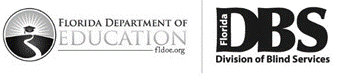 